ΠΡΟΣΚΛΗΣΗ ΕΚΔΗΛΩΣΗΣ ΕΝΔΙΑΦΕΡΟΝΤΟΣ ΠΡΟΜΗΘΕΙΑΣ
 Θέμα: «Απεντόμωση – μυοκτονία κτιρίων ΔΕΥΑΛ και Βιολογικού»Αρ. Διαγωνισμού: 5182/25-8-2021Λήξη προθεσμίας υποβολής προσφορών:  (ΩΡΑ: 11:00 π.μ.)Χρόνος αποσφράγισης προσφορών: 2/9/2021 (ΩΡΑ 11:15 π.μ.)Χρόνος ολοκλήρωσης της υπηρεσίας : ένα έτος από την ανάθεσηΤρόπος υποβολής οικονομικής προσφοράς:  σε σφραγισμένο φάκελο στη γραμματεία της ΔΕΥΑΛ.ΕΝΤΥΠΟ ΤΕΧΝΙΚΗΣ ΠΡΟΣΦΟΡΑΣΕΝΔΕΙΚΤΙΚΟΣ ΠΡΟΥΠΟΛΟΓΙΣΜΟΣΕΝΤΥΠΟ ΟΙΚΟΝΟΜΙΚΗΣ ΠΡΟΣΦΟΡΑΣ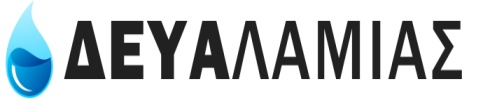 Διεύθυνση: Α. Παπανδρέου & Τ. Ισαάκ Αρμόδιος: Δημήτριος ΑντωνίουΤηλέφωνο: 2231032950Fax:  2231045015Email:  info@deyaiamias.grΗμερομηνία: 26/8/2021Α/ΑΤΕΧΝΙΚΗ ΠΕΡΙΓΡΑΦΗ ΠΟΣΟΤΗΤΑ1Απεντόμωση – μυοκτονία βιολογικού εφαρμογές 122Απεντόμωση – μυοκτονία κτιρίου ΔΕΥΑΛ εφαρμογές 63Απώθηση ερπετών εφαρμογές βιολογικού24Απεντόμωση κλινών βιολογικού6ΔΙΚΑΙΟΛΟΓΗΤΙΚΑ1Φορολογική ενημερότητα. 2Ασφαλιστική ενημερότητα3Άδεια καταπολέμησης εντόμων και τρωκτικών4Πιστοποίηση Iso 14001: 20155Άδειες  των φαρμάκων που θα χρησιμοποιηθούν για τις εργασίες. Ημερομηνία:26/8/2021ΑΠΑΙΤΗΣΕΙΣ ΜΕ ΠΟΙΝΗ ΑΠΟΚΛΕΙΣΜΟΥΑ/ΑΠΕΡΙΓΡΑΦΗ ΑΠΑΙΤΗΣΕΩΝΝΑΙΟΧΙΠλήρης συμμόρφωση  αναδόχου με  τεχνική περιγραφή  για την « Απεντόμωση – μυοκτονία κτιρίων ΔΕΥΑΛ και Βιολογικού » Χρόνος ολοκλήρωσης της υπηρεσίας   ένα έτος μετά την ανάθεση. Ημερομηνία 26/8/2021        ΠροςΔ.Ε.Υ.Α. Λαμίας              Θέμα: Προσφορά για  την « Απεντόμωση – μυοκτονία κτιρίων ΔΕΥΑΛ και Βιολογικού »Αρ. Διαγωνισμού: 5182/25-8-2021Α/ΑΣΥΝΤΟΜΗ ΤΕΧΝΙΚΗ ΠΕΡΙΓΡΑΦΗ ΥΠΗΡΕΣΙΩΝΥπογραφή Προσφέροντος ή Εκπροσώπου του...................................................................... Όνομα υπογράφοντος ............................................................................................................Αρ. Δελτίου Ταυτότητας  Υπογράφοντος…………………………………………………..Ιδιότητα υπογράφοντος .........................................................................................................Ημερομηνία: 26/8/2021         ΠροςΔ..Ε.Υ.Α. Λαμίας              Θέμα: Προσφορά για την « Απεντόμωση – μυοκτονία κτιρίων ΔΕΥΑΛ και Βιολογικού»Αρ. Διαγωνισμού: 5182/25-8-2021Α/ΑΠΕΡΙΓΡΑΦΗΠΟΣΟΤΗΤΑΤΙΜΗ ΜΟΝ.ΑΞΙΑΑπεντόμωση – μυοκτονία βιολογικού εφαρμογές 12170,002.040,00Απεντόμωση – μυοκτονία κτιρίου ΔΕΥΑΛ εφαρμογές6110,00660,00Απώθηση ερπετών εφαρμογές βιολογικού260,00120,00Απεντόμωση κλινών βιολογικού6250,001.500,00ΑΞΙΑ4.320,00Φ.Π.Α1.036,80ΣΥΝΟΛΟ5.356,80Ημερομηνία:…………………         ΠροςΔ..Ε.Υ.Α. Λαμίας              Θέμα: Προσφορά για την « Απεντόμωση – μυοκτονία κτιρίων ΔΕΥΑΛ και Βιολογικού»Αρ. Διαγωνισμού: 5182/25-8-2021Α/ΑΠΕΡΙΓΡΑΦΗΠΟΣΟΤΗΤΑΤΙΜΗ ΜΟΝ.ΑΞΙΑΑπεντόμωση – μυοκτονία βιολογικού εφαρμογές12Απεντόμωση – μυοκτονία κτιρίου ΔΕΥΑΛ εφαρμογές6Απώθηση ερπετών εφαρμογές βιολογικού2Απεντόμωση κλινών βιολογικού6ΑΞΙΑΦ.Π.ΑΣΥΝΟΛΟΥπογραφή Προσφέροντος ή Εκπροσώπου του...................................................................... Όνομα υπογράφοντος ............................................................................................................Αρ. Δελτίου Ταυτότητας  Υπογράφοντος…………………………………………………..Ιδιότητα υπογράφοντος .........................................................................................................